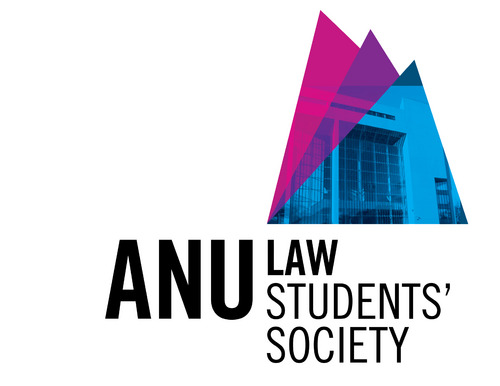 Client Interview Competition Rules1. COMPETITION NAME 1. COMPETITION NAME 1.1 This competition will be known as either the ANU Law Students’ Society Senior Client Interview Competition or the ANU Law Students’ Society Novice Client Interview Competition.2. DEFINITIONS 2. DEFINITIONS 2.1 ANU LSS: ANU Law Students’ Society 2.2 VP Competitions: The ANU LSS Vice-President of Competitions 2.3 Organiser: An ANU LSS Competitions Director or VP Competitions.2.4 Board of Appeals: The ANU LSS President in consultation with the VP Competitions.3. REGISTRATION 3. REGISTRATION 3.1 By entering this Competition, all competitors agree to be bound by the rules outlined in this document, as well as in the ANU LSS Appeals Procedure By-Law, and the ANU LSS Constitution. 3.1.1All competitors must be members of the ANU LSS.3.2 A team will consist of two (2) competitors.3.2.1The nominated team members must remain the same for the duration of the Competition.3.2.2Competitors in the Novice Client Interview must not have competed in any internal ANU Client Interview competition run by the LSS.3.2.3If a competitor has competed only partially, or has competed in a similar competition external to the ANU, they must seek special permission to register from the VP Competitions.3.3 Team members must not have graduated with a law degree in any jurisdiction.3.4 Competitors must register by the registration date as set by the VP Competitions.3.5 The VP Competitions shall allocate all teams entering the competition a random team number, which will be used to identify teams.3.6The VP Competitions, ANU LSS President and Competitions Director (Client Interview) cannot compete in this competition.Penalty: Any contravention of a rule of section 3 may result in disqualification at the discretion of the Board of Appeals.4. COMPETITION STRUCTURE AND PROBLEM QUESTION RELEASE 4. COMPETITION STRUCTURE AND PROBLEM QUESTION RELEASE 4.1 The Client Interview Competition is comprised of Preliminary Rounds and Knockout Rounds (see r 7.1). 4.2The problem question will be released to competitors at least 3 days prior to the commencement of the relevant round.5. PRELIMINARY ROUNDS 5. PRELIMINARY ROUNDS 5.1 All teams will compete in each Preliminary Round. 5.2 Competitors may not observe, nor are they to be briefed on, proceedings of a Preliminary Round in which they are not competing. Penalty: Any contravention of 5.1 or 5.2 may result in disqualification at the discretion of the Board of Appeals.5.3Teams will be randomly allocated to sides. Every effort will be made to ensure that a team is not disadvantaged by the draw and will not meet the same team twice in the Preliminary Rounds.  5.4All teams will be ranked on a single ladder. The top teams on the ladder at the conclusion of all Preliminary Rounds will progress to the Knockout Rounds (see r 6.1).5.4.1In the case of an uneven number of teams entering the tournament then one team each round (the ‘odd team’) will receive a bye. In the event of a forfeit a bye will also be awarded to the non-forfeiting team.5.4.2No team will be allocated more than one bye for being the odd team.5.4.3A bye will count as a win for the odd team. The score of a bye round will be an average of that team’s other two preliminary round scores.5.4.4A team cannot proceed to the knock-out rounds with more than one bye unless permitted by the VP Competitions.5.4.5At the discretion of the VP Competitions, teams that receive a bye will participate in a ‘make-up’ round after the preliminary rounds. The result of the make-up round will replace the result of a bye in that team’s scores.5.5Judges may not disclose the outcome of the Client Interview, but are permitted to give general feedback to competitors so long as it is not obvious from that feedback which team won and lost.6. PROGRESSION TO KNOCKOUT ROUNDS 6. PROGRESSION TO KNOCKOUT ROUNDS 6.1 The top four (4) teams with the highest win/loss ratio from the Preliminary Rounds will progress to the Knockout Rounds.6.1.1 In the event of teams being tied on win/loss ratio, the competition ladder will be determined by the team’s Point Margin, ranked from highest to lowest. 6.1.2The Point Margin shall be calculated by subtracting the team’s aggregate ‘points against’ from the team’s aggregate ‘points for’.6.1.2.1Points against means the number of points scored by the team’s opponents across the Preliminary Rounds.6.1.2.2Points for means the number of points scored by the team across the Preliminary Rounds.6.1.3In the event that teams are still tied, the competition ladder will be further determined by the team’s aggregate points, ranked from highest to lowest.6.1.4In the event that teams are still tied on the ladder, progression shall be determined by a coin toss.6.2Competitors will be able to collect their scoresheets at the end of the Preliminary Rounds once all results from the round have been recorded.Appeals: Where a team believes that these rules have been incorrectly applied, an appeal should be lodged to the Board of Appeals (see r 14).7. KNOCKOUT ROUNDS 7. KNOCKOUT ROUNDS 7.1 The Knockout Rounds will consist of Semi Final and Grand Final rounds.  7.2 Competitors may not observe, nor are they to be briefed on, proceedings of a Knockout Round unless they have been eliminated from the competition.  7.3Semi Finalists will be announced after the conclusion of the Preliminary Rounds and teams will be informed of their side, which will be allocated by random draw. Each team will only compete once in the Semi Final Round. 7.3.1The pairing of teams in the Knockout Rounds will be determined by the ladder from the Preliminary Rounds as follows:SF1: 1 v 4 SF2: 2 v 3 GF: SF1 winner v SF2 winner 7.4The winners of each Semi Final round progress to the Grand Final.7.5Grand Finalists will be announced after the conclusion of the Semi Finals and teams will be informed of their side, which will be allocated by random draw.7.5.1The winners of the Grand Final will be announced by the judges at the conclusion of the round.8. JUDGING AND SCORING8. JUDGING AND SCORING8.1All judges where possible will have suitable legal qualifications or relevant experience. Judges may be judges, magistrates, legal practitioners, legal academics, or students with demonstrated relevant experience in competitions, and/or relevant professional experience.  8.2Where a student is serving as a judge, he or she must inform the two teams of any potential conflict of interest. Either team may ask for a different judge based on a conflict of interest. Where unavoidable, the student judge may still judge a round with a conflict of interest at the discretion of the VP Competitions.8.3Prior to their Client Interview, judges will be provided with:The competition problem;A bench brief summary of the key legal issues raised in the competition problem;A summary of the key rules of the competition.8.4Judges will award each team a total team score of one-hundred (100).8.4.1Judges must award each team a different score; no draws are possible.8.5Where there is more than one judge, each judge will be asked to produce an individual score sheet.8.5.1Where there are two judges on the bench, the bench must reach a unanimous decision.8.5.2Where there are three or more judges on the bench, the bench must reach a majority decision.8.5.3If a bench consists of more than one judge in the Preliminary Rounds, the judges scores will be averaged for the purposes of the ladder.8.6Judges must not announce a winner after the Client Interview is concluded but may provide further verbal feedback at their discretion so long as such feedback does not indirectly reveal the winner or loser of the Client Interview.8.7Judges must not allow competitors to take their scoresheets; judges must return all scoresheets from their Client Interview to the organiser.  8.8Judges may, if they wish, request that observers and competitors leave the room while they confer. Outside of this discretion, observers may watch all segments of a round.  9. TIMEKEEPING AND SPECTATING9. TIMEKEEPING AND SPECTATING9.1Responsibility for timekeeping and adherence to allotted time periods and breaks rests with the Judges.  9.2Competitors may use an electronic timing device (e.g. phone) for timekeeping purposes during a client interview.9.3If resources and volunteers are available, timekeepers and timekeeping devices may be provided and in such cases timekeepers will be solely responsible for all time keeping and penalties. 9.4Decisions by judges as to elapsed times are final and non-reviewable, except in cases where the error is plain and substantial. Minor errors will be non-reviewable.  9.5Observation of the Competition is encouraged, however potential for disruption must be minimised. Spectators should not enter or leave the room whilst a competitor is speaking. 10. RESEARCH AND PREPARATION10. RESEARCH AND PREPARATION10.1All research and preparation for the rounds must be conducted solely by team members. Team members may receive general advice and assistance with respect to skills relevant to the competition and feedback on practices prior to the release of the question. After the release of the question and until the completion of the Competition competitors may not receive any outside advice or assistance.Penalty: Any contravention of r 10.1 may result in disqualification or a deduction of points at the discretion of the Board of Appeals.11. STRUCTURE OF THE INTERVIEW11. STRUCTURE OF THE INTERVIEW11.1Each round should last for two sets of forty-five (45) minutes (one for each team). 11.1.1 First, thirty (30) minutes of each set are devoted to a consultation with the client during which competitors are expected to elicit the relevant information, outline the problem, and propose a solution or other means of resolving the problem. 11.1.2 There will be a warning one (1) minute before the end of the consultation. 11.1.3 Judges may grant an extension of time of up to five (5) minutes per team. 11.1.4 A competitor must stop speaking when asked to do so by the Judge. Penalty: Continuation of interview beyond 30 minutes without the Judge’s express permission after thirty (30) seconds have elapsed: one (1) mark for every minute or part thereof. Penalty: Continuation of self-analysis beyond 10 minutes after thirty (30) seconds have elapsed: one (1) mark for every minute or part thereof. 11.2Second, teams will have a fifteen (20) minute post-consultation period, when competitors may confer privately and then make a presentation to the judges. This period is to be separated into: 11.2.1 Five (5) minutes where the competitors leave the room and privately prepare for their evaluation by the judges. In this period, the Judge will consult with the Client. 11.2.2Fifteen (15) minutes of post-consultation between the competitors and the Judge. The post-consultation explanation may summarise the interview, indicate the scope of the legal work to be undertaken, and state the legal issues that should be researched. Explanation of the position or attitude taken by the competitors may be useful.11.3Third, the judges should then provide the team with a critique of the team's handling of the consultation and post consultation periods. The critique should last no more than ten (10) minutes. Clients must not be present during the critique. 11.4Team members are free to decide how they will divide their work, but both competitors must interview the client as a team and their plan will be judged accordingly. The students may wish to explain their strategy and teamwork to the judges during their post-consultation explanation. 11.5During the interview and post-consultation explanation, the team may use books, notes, and other materials. Penalty:If a competitor is more than five (5) minutes late for the commencement of the round. Two (2) marks per five (5) minutes or part thereof.12. CLIENTS12. CLIENTS12.1Clients will be supplied by the Organisers. 12.2Clients will receive their materials at least one (1) hour before the commencement of that round. 12.3Client materials will comprise the consultation situation and a detailed confidential memorandum concerning the client’s background and concerns. 12.4Clients are to be advised that their ‘performance’ commences as soon as they step into the client interview. 12.5Clients will be permitted to refer to their instructions whilst being interviewed. 12.6Clients will be asked to give their feedback to judges after each interview, outlining their level of confidence in the team’s handling of their situation and any other relevant comments. 13. SCORESHEETS AND AWARDS13. SCORESHEETS AND AWARDS13.1Score sheets and rankings are released by the ANU LSS team to assist the educational value of our competitions. No appeals are permitted on the basis of score sheets or rankings. 13.2Scores and rankings will be released during the competition in accordance with these rules. 14. WITHDRAWALS14. WITHDRAWALS14.1Teams which withdraw from the competition or any round of the competition within forty-eight (48) hours of their allocated timeslot will be banned from the following year’s ANU LSS senior competition and external competitions in which the ANU LSS sends teams to.14.2Section 14.1 does not apply to teams with ‘good reason’ for withdrawal. ‘Good reason’ is determined under the discretion of the VP Competitions with the advice of the Competitions Director who is running Client Interview.14.3Section 14.2 shall only apply when the withdrawing team provides the relevant documents to prove their ‘good reason’.  14.5Section 14.3 may be waived under the discretion of the VP Competitions.15. APPEALS15. APPEALS15.1 Where a team believes that these rules have been incorrectly applied, an appeal should be lodged to the Board of Appeals, in accordance with the ANU LSS Appeals Procedure By-Law.15.2Where the Board of Appeals has discretion to penalize a team in accordance with these rules, in determining the penalty the Board shall consider, inter alia:Any mitigating circumstances that would explain the contravention;Any aggravating circumstances connected with the contravention.15.3The Board of Appeals reserves the right to waive a penalty where it believes that the circumstances merit such a decision. 15.4Where a penalty is levied against a team, the penalty will be divided equally amongst counsel for that team. Where an individual competitor is disqualified, their team will be able to continue in the competition provided that two (2) team members remain in the team.  15.5Judges shall not be notified of the application of any penalties at any time by the Competitions Director(s) or the Board of Appeals.  15.6If a Judge becomes aware that a penalty has been or will be applied, they will be instructed not to take this penalty into consideration when marking the competitors.  15.7The Competitions Director(s) and the Board of Appeals have full discretion as to the application of all penalties.  15.8The Appeals Board will also have the discretion to disqualify or apply penalties to any team who acts in a manner that is contrary to the principles on which the competition is based or the interests of the competition.15.9Any team that forfeits will be deemed to have lost that Client Interview. Counsel for the forfeiting team will be deemed to have a mark of zero for that round.  15.10Any team which forfeits shall be excluded from progressing through to the Knock Out Rounds unless permitted by the VP Competitions. 15.11A forfeit will be considered to have occurred where a team withdraws once the problem question for the round is released.